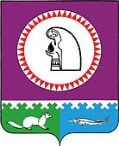 ПРОЕКТОб организации обслуживания населения автомобильным транспортом общего пользованияпо муниципальным маршрутамВ соответствии с Федеральными законами от 10.12.1995 № 196-ФЗ «О безопасности дорожного движения», от 06.10.2003 № 131-ФЗ «Об общих принципах организации местного самоуправления в Российской Федерации», от 13.07.2015 № 22-ФЗ                                «Об организации регулярных перевозок пассажиров и багажа автомобильным транспортом и городским наземным электрическим транспортом в Российской Федерации и о внесении изменений в отдельные законодательные акты Российской Федерации», Постановлением Правительства Российской Федерации от 14.02.2009 № 112                            «Об утверждении Правил перевозок пассажиров и багажа автомобильным транспортом и городским наземным электрическим транспортом», Законом Ханты-Мансийского автономного округа – Югры от 16.06.2016 № 47-оз «Об отдельных вопросах организации транспортного обслуживания населения в Ханты-Мансийском автономном округе – Югре», соглашением о передаче полномочий органам местного самоуправления                       от 19.12.2018:1. Утвердить:1.1. Положение об организации регулярных перевозок пассажиров и багажа автомобильным транспортом по муниципальным маршрутам регулярных перевозок согласно приложению № 1.1.2. Порядок подготовки документа планирования регулярных перевозок пассажиров и багажа автомобильным транспортом по муниципальным маршрутам регулярных перевозок согласно приложению № 2.1.3. Порядок установления, изменения, отмены муниципальных маршрутов регулярных перевозок пассажиров и багажа автомобильным транспортом согласно приложению № 3.1.4. Порядок формирования и ведения реестра муниципальных маршрутов регулярных перевозок автомобильным транспортом согласно приложению № 4.1.5. Форму паспорта маршрута регулярных перевозок автомобильным транспортом согласно приложению № 5.2. Установить, что нормы настоящего постановления распространяют свое действие на муниципальное образование городское поселение Октябрьское.3. Признать утратившими силу:- постановление администрации Октябрьского района от 19.10.2016 № 2268                       «Об организации перевозок пассажиров и багажа автомобильным транспортом по муниципальным маршрутам регулярных перевозок на территории Октябрьского района»;- постановление администрации Октябрьского района от 31.10.2016 № 2373             «О документе планирования регулярных перевозок пассажиров и багажа автомобильным транспортом по муниципальным маршрутам регулярных перевозок на территории Октябрьского района»;- пункт 2 постановления администрации Октябрьского района от 14.11.2016 № 2507 «О внесении изменений в отдельные муниципальные правовые акты Октябрьского района»;- постановление администрации Октябрьского района от 19.12.2016 № 2797                      «О порядке установления, изменения, отмены муниципальных маршрутов регулярных перевозок».4. Опубликовать постановление в официальном сетевом издании «октвести.ру» и разместить на официальном веб-сайте Октябрьского района.5. Контроль за выполнением постановления возложить на заместителя главы Октябрьского района по вопросам строительства, жилищно-коммунального хозяйства, транспорта, связи, начальника Управления жилищно-коммунального хозяйства и строительства  администрации Октябрьского района Черепкову Л.С.Глава Октябрьского района                                                                                  А.П. КуташоваПриложение № 1к постановлению администрации Октябрьского районаот «___»__________ 2019 года № __________Положение об организации регулярных перевозок пассажиров и багажа автомобильным транспортом по муниципальным маршрутам регулярных перевозок (далее – Положение)I. Общие положения1.1. Положение разработано в соответствии с Федеральными законами от 10.12.1995 № 196-ФЗ «О безопасности дорожного движения», от 06.10.2003 № 131-ФЗ «Об общих принципах организации местного самоуправления в Российской Федерации»,                            от 13.07.2015 № 220-ФЗ «Об организации регулярных перевозок пассажиров и багажа автомобильным транспортом и городским наземным электрическим транспортом в Российской Федерации и о внесении изменений в отдельные законодательные акты Российской Федерации» (далее – Федеральный закон от 13.07.2015 № 220-ФЗ), Постановлением Правительства Российской Федерации от 14.02.2009 № 112                            «Об утверждении Правил перевозок пассажиров и багажа автомобильным транспортом и городским наземным электрическим транспортом», Законом Ханты-Мансийского округа – Югры от 16.06.2016 № 47-оз «Об отдельных вопросах организации транспортного обслуживания населения в Ханты-Мансийском округе – Югре».1.2. Основные понятия, используемые в Положении, применяются в значениях, указанных в Федеральном законе от 13.07.2015 № 220-ФЗ, а также иных нормативных правовых актах Российской Федерации, регулирующих порядок организации перевозок и багажа.1.3. Положение регулирует отношения, связанные с созданием условий для предоставления транспортных услуг населению, и устанавливает основные принципы организации перевозок пассажиров и багажа автомобильным транспортом по муниципальным маршрутам регулярных перевозок.1.4. Положение является обязательным для юридических лиц и индивидуальных предпринимателей, участников договора простого товарищества, осуществляющих перевозки пассажиров автомобильным транспортом по муниципальным маршрутам регулярных перевозок (далее – перевозчик).1.5. Полномочия по созданию условий для предоставления транспортных услуг населению и организации регулярных перевозок в границах муниципального образования Октябрьский район и муниципального образования городское поселение Октябрьское осуществляет администрация Октябрьского района в лице отдела транспорта и связи администрации Октябрьского района (далее – уполномоченный орган). II. Порядок организации регулярных перевозок2.1. В целях обеспечения доступности транспортных услуг для населения уполномоченный орган устанавливает муниципальные маршруты регулярных перевозок по регулируемым тарифам. Уполномоченный орган вправе устанавливать муниципальные маршруты регулярных перевозок для осуществления регулярных перевозок по нерегулируемым тарифам.2.2. Осуществление регулярных перевозок по регулируемым тарифам обеспечивается посредством заключения муниципальных контрактов в порядке, установленном законодательством Российской Федерации о контрактной системе в сфере закупок товаров, работ, услуг для обеспечения государственных и муниципальных нужд, с учетом положений Федерального закона от 13.07.2015 № 220-ФЗ.2.3. Регулярные перевозки по нерегулируемым тарифам пассажиров автомобильным транспортом осуществляются на основании свидетельств об осуществлении перевозок по соответствующему маршруту регулярных перевозок и карт маршрута регулярных перевозок в порядке, установленном Федеральным законом от 13.07.2015 № 220-ФЗ.2.4. В целях обеспечения бесперебойного оказания услуг по перевозке пассажиров уполномоченный орган вправе выдавать свидетельства об осуществлении перевозок по муниципальному маршруту регулярных перевозок и карты маршрута регулярных перевозок без проведения открытого конкурса в случаях, установленных частью 3 статьи 19 Федерального закона от 13.07.2015 № 220-ФЗ.2.5. Без проведения открытого конкурса свидетельство об осуществлении перевозок по муниципальному маршруту регулярных перевозок и карты маршрута регулярных перевозок выдаются в день наступления обстоятельств, которые явились основанием для их выдачи, один раз на срок, который не может превышать сто восемьдесят дней, а в случае, если таким обстоятельством явилось приостановление действия ранее выданного свидетельства об осуществлении перевозок по данному маршруту, на срок приостановления действия указанного свидетельства.III. Контроль за осуществлением регулярных перевозок3.1. Контроль за выполнением условий муниципального контракта и (или) свидетельства об осуществлении перевозок по маршруту регулярных перевозок организуется уполномоченным органом.3.2. Уполномоченным органом ведется учет нарушений, допущенных перевозчиками, в том числе и поступивших жалоб от населения на их работу.3.3. Юридическое лицо, индивидуальный предприниматель, уполномоченный участник договора простого товарищества, с которыми заключен муниципальный контракт либо которым выдано свидетельство об осуществлении перевозок по маршруту регулярных перевозок, обязаны направлять в уполномоченный орган ежеквартальные отчеты об осуществлении регулярных перевозок по форме и в сроки, установленные федеральным органом исполнительной власти, осуществляющим функции по выработке государственной политики и нормативно-правовому регулированию в сфере транспорта.3.4. В случае выявленных уполномоченным органом нарушений, юридическое лицо, индивидуальный предприниматель, уполномоченный участник договора простого товарищества, с которыми заключен муниципальный контракт либо которым выдано свидетельство об осуществлении перевозок по маршруту регулярных перевозок, несут ответственность в соответствии с действующим законодательством Российской Федерации.IV. Заключительные положения4.1. Договоры на право выполнения регулярных перевозок пассажиров и багажа по муниципальным маршрутам, заключенные до дня вступления в силу настоящего Положения, сохраняют свою силу и действуют до получения юридическим лицом, индивидуальным предпринимателем, участником договора простого товарищества свидетельства об осуществлении регулярных перевозок по муниципальному маршруту регулярных перевозок и новых карт маршрута регулярных перевозок, предусмотренных пунктом 1 части 4 статьи 39 Федерального закона от 13.07.2015 № 220-ФЗ.4.2. По окончании срока действия договора на право выполнения регулярных перевозок пассажиров и багажа по муниципальным маршрутам, осуществление регулярных перевозок по регулируемым тарифам обеспечивается посредством заключения уполномоченным органом муниципального контракта на выполнение работ, связанных с осуществлением регулярных перевозок по регулируемым тарифам, в порядке, предусмотренном Федеральным законом от 05.04.2013 № 44-ФЗ «О контрактной системе в сфере закупок товаров, работ, услуг для обеспечения государственных и муниципальных нужд».Приложение № 2к постановлению администрации Октябрьского районаот «____»______________ 2019 года № _______Порядок подготовки документа планирования регулярных перевозок пассажиров и багажа автомобильным транспортом по муниципальным маршрутам регулярных перевозок (далее – Порядок)         1. Порядок определяет процедуру подготовки и ведения документа планирования регулярных перевозок (далее – документ планирования), устанавливающего мероприятия, направленные на развитие перевозок пассажиров и багажа автомобильным транспортом по муниципальным маршрутам регулярных перевозок.2. Подготовку проекта документа планирования, а также внесение изменений в него осуществляет отдел транспорта и связи администрации Октябрьского района (далее – уполномоченный орган), в соответствии с законодательством Российской Федерации и настоящим Порядком.Документ планирования утверждается постановлением администрации Октябрьского района.3. Целями документа планирования являются:- установление перечня мероприятий, направленных на развитие перевозок пассажиров и багажа автомобильным транспортом по муниципальным маршрутам регулярных перевозок;- повышение качества и эффективности транспортного обслуживания населения;- эффективное использование бюджетных средств при организации транспортного обслуживания населения.4. В документ планирования включаются следующие сведения:1) перечень мероприятий по развитию регулярных перевозок по муниципальным маршрутам;2) перечень муниципальных маршрутов с указанием номера, наименования и вида регулярных перевозок;3) перечень муниципальных маршрутов в случае, если предусматривается изменение вида регулярных перевозок, начало действия указанных изменений;4) перечень муниципальных маршрутов в случае, если планируется отмена, с указанием сроков отмены муниципального маршрута.5. Подготовка проекта документа планирования осуществляется с учетом документов стратегического планирования Октябрьского района, включая муниципальные программы Октябрьского района.6. При подготовке проекта документа планирования учитываются представляемые в администрацию Октябрьского района предложения органов местного самоуправления городских и сельских поселений, входящих в состав Октябрьского района, физических и юридических лиц, индивидуальных предпринимателей, участников договора простого товарищества, осуществляющих деятельность по перевозкам автомобильным транспортом.7. Сведения, содержащиеся в документе планирования, являются открытыми, общедоступными и размещаются на официальном веб-сайте Октябрьского района.Обновление сведений документа планирования, размещенных на официальном веб-сайте Октябрьского района, осуществляется уполномоченным органом в течение 3 рабочих дней со дня вступления в силу постановления администрации Октябрьского района о внесении изменений в документ планирования.Приложение № 3к постановлению администрации Октябрьского районаот «____» ___________ 2019 года № _______Порядок установления, изменения, отмены муниципальных маршрутов регулярных перевозок пассажиров и багажа автомобильным транспортом (далее – Порядок)I. Общие положения        1.1. Порядок разработан в целях реализации Федерального закона от 13.07.2015        № 220-ФЗ «Об организации регулярных перевозок пассажиров и багажа автомобильным транспортом и городским наземным электрическим транспортом в Российской Федерации и о внесении изменений в отдельные законодательные акты Российской Федерации» (далее – Федеральный закон № 220-ФЗ) и обеспечения единых подходов, процедур взаимодействия, последовательности и сроков выполнения действий, связанных с установлением, изменением, отменой муниципальных маршрутов регулярных перевозок (далее – маршруты регулярных перевозок).1.2. Формирование муниципальной маршрутной сети осуществляется отделом транспорта и связи администрации Октябрьского района (далее – уполномоченный орган) на основании анализа данных обследования пассажиропотоков, а также на основании решения, предусмотренного документом планирования регулярных перевозок.1.3. Инициаторами установления, изменения, отмены маршрутов регулярных перевозок являются уполномоченный орган, органы местного самоуправления городских и сельских поселений, входящих в состав Октябрьского района (далее – органы местного самоуправления поселений), физические и юридические лица, индивидуальные предприниматели, участники договора простого товарищества (далее – инициаторы).II. Установление, изменение, отмена муниципальных маршрутов регулярных перевозок        2.1. Инициатор обращается в уполномоченный орган с заявлением об установлении, или об изменении, или об отмене муниципального маршрута регулярных перевозок соответственно. Заявление подается в уполномоченный орган непосредственно или направляется в администрацию Октябрьского района заказным почтовым отправлением с уведомлением о вручении либо в форме электронных документов, подписанных электронной подписью любого вида, определяемых в соответствии с Федеральным законом от 06.04.2011 № 63-ФЗ «Об электронной подписи», в произвольной или по рекомендуемой форме согласно приложению  к настоящему Порядку.         2.2. Заявление инициатора об установлении муниципального маршрута регулярных перевозок включает в себя следующие сведения:1) наименование, место нахождения (для юридического лица), фамилию, имя, отчество (при наличии), место жительства (для индивидуального предпринимателя), идентификационный номер налогоплательщика, почтовый адрес, контактные телефоны;2) наименование маршрута регулярных перевозок в виде наименований населенных пунктов, в границах которых расположены начальный остановочный пункт и конечный остановочный пункт по данному маршруту;3) протяженность маршрута регулярных перевозок;4) места нахождения остановочных пунктов по маршруту регулярных перевозок, а в случае, если эти остановочные пункты расположены на территориях автовокзалов, автостанций, наименования и места расположения соответствующих автовокзалов, автостанций;5) наименования улиц и автомобильных дорог, по которым предполагается движение транспортных средств между остановочными пунктами;6) классы транспортных средств, максимальное количество транспортных средств каждого из таких классов, а также максимальные высота, ширина и полная масса транспортных средств каждого из таких классов;7) экологические характеристики транспортных средств;8) планируемое расписание для каждого остановочного пункта по маршруту регулярных перевозок.2.3. Заявление инициатора об изменении маршрута регулярных перевозок включает в себя следующие сведения:1) наименование, место нахождения (для юридического лица), фамилию, имя, отчество (при наличии), место жительства (для индивидуального предпринимателя), идентификационный номер налогоплательщика, почтовый адрес, контактные телефоны;2) регистрационный номер маршрута регулярных перевозок в реестре муниципальных маршрутов регулярных перевозок;3) предлагаемые изменения включенных в состав маршрута регулярных перевозок остановочных пунктов, а также улиц и автомобильных дорог, по которым предполагается движение транспортных средств между данными остановочными пунктами, расписания, классов транспортных средств, максимального количества транспортных средств каждого из таких классов или характеристик транспортных средств каждого из таких классов по максимальным высоте, ширине или полной массе.2.4. Дополнительно к заявлению инициатора прилагаются следующие документы:1) согласование в письменной форме от юридических лиц, индивидуальных предпринимателей, уполномоченных участников договора простого товарищества, осуществляющих регулярные перевозки по ранее установленным маршрутам регулярных перевозок, если устанавливаемый или изменяемый маршрут регулярных перевозок включает в себя несколько общих остановочных пунктов с ранее установленными маршрутами регулярных перевозок;2) сведения, предусмотренные подпунктом 1 пункта 2.2 и подпунктом 1 пункта 2.3 Порядка, в отношении каждого участника договора простого товарищества и копия договора простого товарищества, если заявление об установлении или изменении муниципального маршрута регулярных перевозок представлено уполномоченным участником договора простого товарищества.2.5. Заявление инициатора регистрируется в электронном документообороте администрации Октябрьского района в срок не более 1 рабочего дня со дня его поступления. Заявление инициатора возвращается уполномоченным органом с направлением уведомления на официальном бланке в срок не более семи рабочих дней со дня его регистрации по следующим основаниям:1) несоответствие требованиям, установленным пунктами 2.2, 2.3, 2.4 Порядка;2) со дня прекращения действия свидетельства об осуществлении перевозок по маршруту регулярных перевозок до даты поступления заявления инициатора период составляет менее одного года (в случае, если ранее свидетельство об осуществлении перевозок по маршруту регулярных перевозок, выданное соответственно обратившемуся юридическому лицу, индивидуальному предпринимателю, участникам договора простого товарищества, было прекращено администрацией района по основаниям, установленным пунктами 2, 7, 8 статьи 29  Федерального закона № 220-ФЗ).2.6. В течение десяти рабочих дней со дня регистрации заявления об установлении, изменении или отмене маршрута регулярных перевозок уполномоченный орган обеспечивает объективное, всестороннее рассмотрение заявления, в случае необходимости с участием инициатора.2.7. О принятом решении или об отказе уполномоченный орган в срок не более пяти рабочих дней со дня подписания уведомляет в письменной форме заявителя, предложившего установить, или изменить, или отменить муниципальный маршрут регулярных перевозок, а также уполномоченный орган местного самоуправления сельского поселения, в границах которого данный маршрут проходит по улицам либо автомобильным дорогам, не относящимся к автомобильным дорогам Октябрьского района, владельцев расположенных по данному маршруту остановочных пунктов, автомобильных дорог, по которым проходит данный маршрут. В уведомлении об отказе в установлении, или изменении, или отмене муниципального маршрута регулярных перевозок указывается мотивированное обоснование причин отказа.2.8. В срок, не превышающий двадцати календарных дней со дня приема заявления об установлении или изменении муниципального маршрута регулярных перевозок уполномоченный орган рассматривает указанное заявление и выносит решении об установлении или изменении муниципального маршрута регулярных перевозок либо об отказе в установлении или изменении данного маршрута.2.9. Уполномоченный орган принимает решение об отказе в установлении или изменении муниципального маршрута регулярных перевозок по следующим основаниям:1) в заявлении инициатора указаны недостоверные сведения;2) несоответствие муниципального маршрута требованиям, установленным Правилами обеспечения безопасности перевозок пассажиров и грузов автомобильным транспортом и городским наземным электрическим транспортом, утвержденными приказом Минтранса России от 15.01.2014 № 7 «Об утверждении правил обеспечения безопасности перевозок пассажиров и грузов автомобильным транспортом и городским наземным электрическим транспортом и перечня мероприятий по подготовке работников юридических лиц и индивидуальных предпринимателей, осуществляющих перевозки автомобильным транспортом и городским наземным электрическим транспортом, к безопасной работе и транспортных средств к безопасной эксплуатации»;3) несоответствие технического состояния улиц, автомобильных дорог, по которым проходит муниципальный маршрут, и размещенных на них искусственных дорожных сооружений максимально полной массе и (или) габаритам транспортных средств, которые предлагается использовать для осуществления регулярных перевозок по данному муниципальному маршруту;4) экологические характеристики транспортных средств, которые предлагается использовать для осуществления регулярных перевозок по данному маршруту, не соответствуют требованиям, установленным законом или иными нормативными правовыми актами Ханты-Мансийского автономного округа – Югры;5) в состав данного муниципального маршрута предлагается включить остановочный пункт, не включенный в перечень остановочных пунктов по муниципальным маршрутам.2.10. Основания для отмены маршрута регулярных перевозок:а) отсутствие возможности обеспечить безопасность дорожного движения;б) оптимизация маршрутной сети.2.11. Муниципальный маршрут регулярных перевозок считается установленным или измененным со дня включения предусмотренных пунктами 1 – 11 части 1 статьи 26 Федерального закона № 220-ФЗ сведений о данном маршруте в реестр муниципальных маршрутов регулярных перевозок, со дня изменения предусмотренных пунктами 3 – 11 части 1 статьи 26 Федерального закона № 220-ФЗ сведений о данных маршрутах в реестре муниципальных маршрутов регулярных перевозок.2.12. Маршрут регулярных перевозок считается отмененным со дня исключения сведений о данном маршруте из реестра муниципальных маршрутов регулярных перевозок.2.13. Уполномоченный орган уведомляет о принятом решении об отмене маршрута регулярных перевозок, об изменении вида регулярных перевозок юридическое лицо, индивидуального предпринимателя, уполномоченного участника договора простого товарищества, осуществляющих регулярные перевозки по соответствующему маршруту, не позднее ста восьмидесяти дней до дня вступления указанного решения в силу.2.14. Не является изменением маршрута регулярных перевозок введение временных ограничений или временное прекращение движения транспортных средств по автомобильным дорогам на основании правового акта администрации Октябрьского района.III. Требования к расписаниям отправлениятранспортных средств по маршрутам3.1. В случае если один или несколько участков устанавливаемого или изменяемого маршрута совпадают с участками ранее установленных маршрутов, разница в расписаниях между временем отправления транспортных средств по устанавливаемому или изменяемому маршруту и временем отправления транспортных средств по каждому из ранее установленных маршрутов должна соответствовать значениям, установленным уполномоченным органом, в зависимости от протяженности устанавливаемого или изменяемого маршрута, общей протяженности его участков, совпадающих с участками каждого из ранее установленных маршрутов, и протяженности ранее установленных маршрутов.3.2. Меньшая разница в расписаниях, чем это указано в пункте 3.1 Порядка, допускается при наличии письменного согласования с юридическими лицами, индивидуальными предпринимателями, осуществляющими регулярные перевозки по ранее установленным маршрутам.Приложениек Порядку установления, изменения, отмены муниципальных маршрутов регулярных перевозок пассажиров и багажа автомобильным транспортом  Форма заявления об установлении, изменении муниципального маршрута регулярных перевозок____________________________________________________(наименование уполномоченного органа)ЗАЯВЛЕНИЕоб установлении, изменении муниципального маршрутарегулярных перевозок1. Заявители:Прошу  рассмотреть  возможность установления/изменения (нужное подчеркнуть) муниципального маршрута регулярных перевозок:____________________________ - ___________________________ рег. № _________(начальный населенный пункт)       (конечный населенный пункт)2. Протяженность маршрута:в прямом направлении ____________ км; _____________________________________---------------------            -----в обратном направлении __________ км. _____________________________________-----------------------          -----3. Сведения об остановочных пунктах:4. Наименования улиц и автомобильных дорог, по которым предполагается движение транспортных средств между остановочными пунктами:4.1. В прямом направлении:4.2. В обратном направлении:5. Транспортные средства:6. Планируемое расписание для каждого остановочного пункта:летний период: с _________ по _____________;зимний период: с _________ по _____________.7. Обоснование потребности в установлении маршрута, в том  числе результатыизучения пассажиропотока:______________                           /____________________________/__________________/   (дата)                                                                       (Ф.И.О.)                (подпись)Приложение № 4к постановлению администрации Октябрьского районаот «____» ___________ 2019 года № _______Порядок формирования и ведения реестрамуниципальных маршрутов регулярных перевозок автомобильным транспортом(далее – Порядок)1. Порядок устанавливает процедуру формирования и ведения реестра муниципальных маршрутов регулярных перевозок автомобильным транспортом (далее – Реестр) муниципальной маршрутной сети Октябрьского района и г.п.Октябрьское.2. Формирование и ведение Реестра осуществляется отделом транспорта и связи администрации Октябрьского района (далее – уполномоченный орган).3. В Реестр включаются сведения, предусмотренные частью 1 статьи 26 Федерального закона от 13.07.2015 № 220-ФЗ «Об организации регулярных перевозок пассажиров и багажа автомобильным транспортом в Российской Федерации и о внесении изменений в отдельные законодательные акты Российской Федерации».4. Основанием для внесения записей в Реестр при изменении вида регулярных перевозок и (или) при установлении, изменении и отмене муниципальных маршрутов регулярных перевозок является постановление администрации Октябрьского района.5. Ведение Реестра обеспечивается уполномоченным органом на бумажном и электронном носителе.6. Реестр оформляется в виде таблицы по форме согласно приложению к настоящему Порядку, утверждается постановлением администрации Октябрьского района.7. Сведения, включенные в Реестр (за исключением сведений о месте жительства индивидуального предпринимателя), размещаются на официальном веб-сайте Октябрьского района и обновляются в течение двух рабочих дней со дня внесения сведений в Реестр.8. Записи в Реестр вносятся уполномоченным органом в течение 5 рабочих дней со дня издания соответствующего постановления об установлении, изменении, отмены муниципальных маршрутов регулярных перевозок. Для действующих маршрутов в Реестре указываются ранее присвоенные номера маршрутов регулярных перевозок. Устанавливаемым (новым) маршрутам регулярных перевозок присваиваются новые номера.9. Предоставление сведений, содержащихся в Реестре, на бумажном носителе осуществляется по запросам заинтересованных лиц в виде выписок из Реестра, выдаваемых без взимания платы в течение 5 рабочих дней с даты поступления запроса.Приложение № 5к постановлению администрации Октябрьского районаот «____» ___________ 2019 года № _______Лист 1Форма паспорта маршрута  регулярных перевозок автомобильным транспортом                                            Утверждаю:                                           Заместитель главы Октябрьского района по вопросам строительства, жилищно-коммунального хозяйства, транспорта, связи, начальник Управления жилищно-коммунального хозяйства и строительства администрации Октябрьского района                                           ________________________________                                           (Ф.И.О.) (подпись)                                           «____» ______________ 20 _____г.    ___________________________________________________________________________(юридическое лицо, индивидуальный предприниматель)    Паспорт регулярных перевозок маршрута № ___________________________________________________________________________________________(наименование маршрута)Вид маршрута: ________________________________________________________________Вид регулярных перевозок ______________________________________________________                                                       (по регулируемым или нерегулируемым маршрутам)Паспорт составлен по состоянию на «___» _______________________ 20____ годаНомер и дата реестровой записи _________________________________________________Лист 2Сведения о маршрутеПротяженность маршрута,  км ___________________________________________________Сезонность работы (период работы) ___________________________________________________________________________________________________________________________Дата открытия и основание ________________________________________________________________________________________________________________________________________________________________________________________________________________Дата закрытия и основание ___________________________________________________________________________________________________________________________________Лист 3Схема маршрута с указанием линейных и дорожных сооруженийУсловные обозначения:ПутепроводыЖелезнодорожные переездыТопливозаправочные пунктыСтанции обслуживанияОстановочные пунктыЛист 4Лист 5                                              Утверждаю:                                              Руководитель                                              организации-перевозчика, ИП                                              _____________________________                                                    (Ф.И.О.) (подпись)                                                                       М.П. (при наличии)Акт замера протяженности маршрута«___» ______________ 20__ г.Комиссия в составе: председателя_____________________________________________________________________________,членов_____________________________________________________________________________«___» _________________ 20___ г. произвела замер межостановочных расстояний и общей протяженности маршрута_____________________________________________________________________________(наименование маршрута)Путем контрольного замера на автомобиле марки __________________________________гос. № _________, путевой лист № ______, водитель ________________________________,на стандартной авторезине, а также путем сверки с паспортом дорогикомиссия установила:Общая протяженность маршрута согласно показанию счетчика спидометра (или по километровым столбам там, где они есть) составила ________ км.Расстояние от автотранспортного предприятия до начального пункта маршрута составило______ км, а от конечного пункта маршрута до автотранспортного предприятия ______км.Расстояния между промежуточными остановками составили:Председатель комиссии _________________                                               (подпись)Члены комиссии _________________                                     (подпись)                              _________________                                     (подпись)Лист 6Тариф на проезд пассажиров и багажа автомобильным общественным транспортом на муниципальных маршрутах                                              Утверждаю:                                              Руководитель                                              организации-перевозчика, ИП                                              _____________________________                                                    (Ф.И.О.) (подпись)                                                                         МП (при наличии)Тариф на проезд пассажиров и багажа в рублях за одну поездку___________________________________________________________________________Стоимость проездного билета длительного пользования______________________________________________________________________________________________________________________________________________________Основание _________________________________________________________________Исполнитель________________________(подпись)Лист 7Характеристика автомобильной дороги на маршруте___________________________________________________________________________(название дороги, категория)Ширина проезжей части, тип покрытия (по участкам, с указанием их протяженности)_________________________________________________________________________________________________________________________________________________________________________________________________________________________________Лист 8Сведения о трассе маршрутаДата заполнения ________________Лист 9Выполнение основных эксплуатационных показателей работыЛист 10Начало и окончание движения автобусов на линии, интервалы движения по периодам дня (в мин.) и дням недели (будние, выходные и праздничные)Дата составления паспорта ________________Руководитель организации-перевозчика, ИПНачальник отдела эксплуатацииСтарший экономист ______________________                                                                                                                                                                       Приложениек Порядку формирования и ведения реестра                                                                                                                                                муниципальных маршрутов регулярных                                                                                                                                                перевозок автомобильным транспортомФорма реестрамуниципальных маршрутов регулярных перевозок автомобильным транспортомМуниципальное образование Октябрьский районАДМИНИСТРАЦИЯ ОКТЯБРЬСКОГО РАЙОНАПОСТАНОВЛЕНИЕМуниципальное образование Октябрьский районАДМИНИСТРАЦИЯ ОКТЯБРЬСКОГО РАЙОНАПОСТАНОВЛЕНИЕМуниципальное образование Октябрьский районАДМИНИСТРАЦИЯ ОКТЯБРЬСКОГО РАЙОНАПОСТАНОВЛЕНИЕМуниципальное образование Октябрьский районАДМИНИСТРАЦИЯ ОКТЯБРЬСКОГО РАЙОНАПОСТАНОВЛЕНИЕМуниципальное образование Октябрьский районАДМИНИСТРАЦИЯ ОКТЯБРЬСКОГО РАЙОНАПОСТАНОВЛЕНИЕМуниципальное образование Октябрьский районАДМИНИСТРАЦИЯ ОКТЯБРЬСКОГО РАЙОНАПОСТАНОВЛЕНИЕМуниципальное образование Октябрьский районАДМИНИСТРАЦИЯ ОКТЯБРЬСКОГО РАЙОНАПОСТАНОВЛЕНИЕМуниципальное образование Октябрьский районАДМИНИСТРАЦИЯ ОКТЯБРЬСКОГО РАЙОНАПОСТАНОВЛЕНИЕМуниципальное образование Октябрьский районАДМИНИСТРАЦИЯ ОКТЯБРЬСКОГО РАЙОНАПОСТАНОВЛЕНИЕ«»2019г.№пгт. Октябрьскоепгт. Октябрьскоепгт. Октябрьскоепгт. Октябрьскоепгт. Октябрьскоепгт. Октябрьскоепгт. Октябрьскоепгт. Октябрьскоепгт. Октябрьское№ п/пНаименование (Ф.И.О.)ИНННомер и дата выдачи лицензииПочтовый адресКонтактные телефоны123456№ п/пНаименованиеМесто нахождения123№ п/пНаименование улиц/автомобильных дорог в прямом направленииНаименование населенного пункта123№ п/пНаименование улиц/автомобильных дорог в обратном направленииНаименование населенного пункта123КлассМаксимальное количествоГабаритные и весовые параметрыГабаритные и весовые параметрыГабаритные и весовые параметрыЭкологические характеристикиКлассМаксимальное количествомаксимальная высота, ммаксимальная ширина, мполная масса, тЭкологические характеристики123456№ п/пЗимний периодЗимний периодЗимний периодЛетний периодЛетний периодЛетний период№ п/пДни отправлениявремя отправления в прямом направлении, час.: мин.время отправления в обратном направлении, час.: мин.Дни отправлениявремя отправления в прямом направлении, час.: мин.время отправления в обратном направлении, час.: мин.1234567Путь следования(наименование остановочных пунктов)Дата измененияПричина измененияПрямое направление:Обратное направление:Прямое направлениеПрямое направлениеПрямое направлениеОстановочные пунктыОбратное направлениеОбратное направлениеОбратное направлениепоказания спидометрарасстояние между остановочными пунктамирасстояние от начального пунктаОстановочные пунктыпоказания спидометрарасстояние между остановочными пунктамирасстояние от начального пунктаОрганизация, обслуживающая автомобильную дорогуОрганизация, обслуживающая автомобильную дорогуОрганизация, обслуживающая автомобильную дорогуОрганизация, обслуживающая автомобильную дорогуОрганизация, обслуживающая автомобильную дорогуНаличие мостов (между какими пунктами или на каком километре) и их грузоподъемностьНаличие мостов (между какими пунктами или на каком километре) и их грузоподъемностьНаличие мостов (между какими пунктами или на каком километре) и их грузоподъемностьНаличие мостов (между какими пунктами или на каком километре) и их грузоподъемностьНаличие мостов (между какими пунктами или на каком километре) и их грузоподъемностьНаличие железнодорожных переездов (между какими пунктами или на каком километре) и их вид (охраняемые, неохраняемые)Наличие железнодорожных переездов (между какими пунктами или на каком километре) и их вид (охраняемые, неохраняемые)Наличие железнодорожных переездов (между какими пунктами или на каком километре) и их вид (охраняемые, неохраняемые)Наличие железнодорожных переездов (между какими пунктами или на каком километре) и их вид (охраняемые, неохраняемые)Наличие железнодорожных переездов (между какими пунктами или на каком километре) и их вид (охраняемые, неохраняемые)Наличие железнодорожных переездов (между какими пунктами или на каком километре) и их вид (охраняемые, неохраняемые)Наличие железнодорожных переездов (между какими пунктами или на каком километре) и их вид (охраняемые, неохраняемые)Наличие съездных площадок на остановочных пунктахНаличие съездных площадок на остановочных пунктахНаличие съездных площадок на остановочных пунктахНаличие съездных площадок на остановочных пунктахНаличие съездных площадок на остановочных пунктахНаличие разворотных площадок на конечных пунктахНаличие разворотных площадок на конечных пунктахНаличие разворотных площадок на конечных пунктахНаличие разворотных площадок на конечных пунктахНаличие разворотных площадок на конечных пунктахНаименование показателей20__ г.20__ г.20__ г.20__ г.20__ г.Количество автобусов на маршрутеМарка автобусовПеревезено пассажиров, тыс. чел.Выполнено пассажиро-километров, тыс. пас. кмАвтомобиле-часы работы, часСредняя эксплуатационная скорость, км/чОбщий пробег, кмКоэффициент использования вместимостиВыручка на маршруте, тыс. руб.Количество рейсов:плановоефактическоес соблюдением расписанияНачало движенияОкончание движенияПериоды времени с __ до __Интервалы, мин.Дата измененияПричины измененияРегистрационный номер маршрутаПорядковый номер маршрутаНаименование маршрута регулярных перевозок в виде наименований начального остановочного пункта и конечного остановочного пункта по маршруту регулярных перевозок либо наименований поселений, в границах которых расположены начальный остановочный пункт и конечный остановочный пункт по данному маршрутуНаименования промежуточных остановочных пунктов по маршруту регулярных перевозок либо наименования поселений, в границах которых расположены промежуточные остановочные пунктыНаименования улиц, автомобильных дорог, по которым предполагается движение транспортных средств между остановочными пунктами по маршруту регулярных перевозокПротяженность маршрута, кмПорядок посадки и высадки пассажировВид регулярных перевозокХарактеристики транспортных средств (виды, классы транспортных средств, их экологические характеристики, максимальный срок эксплуатации, характеристики транспортных средств, влияющие на качество перевозок), предусмотренные решением об установлении или изменении маршрута регулярных перевозок, муниципальным контрактом и (или) заявкой на участие в открытом конкурсе, поданной участником открытого конкурса, которому выдается свидетельство об осуществлении перевозок по маршруту регулярных перевозокМаксимальное количество транспортных средств каждого класса, которое допускается использовать для перевозок по маршруту регулярных перевозокДата начала осуществления регулярных перевозокнаименование, место нахождения (для юридического лица), фамилия, имя и, если имеется, отчество, место жительства (для индивидуального предпринимателя), идентификационный номер налогоплательщика, который осуществляет перевозки по маршруту регулярных перевозок;123456789101112